ДЕПАРТАМЕНТ ОБРАЗОВАНИЯ ГОРОДА МОСКВЫСЕВЕРО-ВОСТОЧНОЕ ОКРУЖНОЕ УПРАВЛЕНИЕ ОБРАЗОВАНИЯ ГОСУДАРСТВЕННОЕ БЮДЖЕТНОЕ ОБЩЕОБРАЗОВАТЕЛЬНОЕ УЧРЕЖДЕНИЕ ГОРОДА МОСКВЫ                                    «ШКОЛА № 1430  ИМЕНИ ГЕРОЯ СОЦИАЛИСТИЧЕСКОГО ТРУДА Г.В. КИСУНЬКО»Структурное подразделение № 2                                                        Международный интернет-конкурс                                                         «Страница семейной славы 2014»Просто СолдатРабота ученика 7-А класса                                                                                                     Ложникова Евгения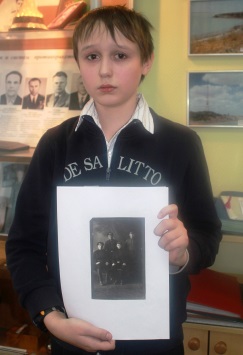 Москва - 2014«Мы в этой жизни все как ветки,                                                                                  А корни наши в глубине.                                                                                            И я горжусь, что наши предки,                                                                                        Свой след оставили во мне».В. Алимов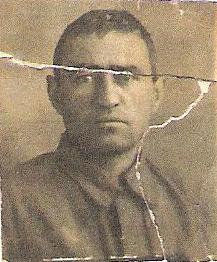        Редько И.В.       (1906-1945)Просто СолдатИван Венидиктович Редько – мой пра-пра-дед был призван в армию 17 июля 1941 года. Он - солдат 8-й гвардейской дивизии, командующим которой был Иван Васильевич Панфилов. В то грозное время наша страна носила имя Союз Советских Социалистических Республик. В одной из 15-ти республик, республике Казахстан, была сформирована  8-я, ставшая впоследствии легендарная, гвардейская Панфиловская дивизия. Она сыграла важную роль в деле защиты  Москвы. А слова политрука, обращенные к солдатам: «Велика Россия, а отступать некуда, - позади Москва» сотворили чудо. Враг на Волоколамском направлении был далеко отброшен. Дивизия понесла немалые потери. В том первом бою мой пра-пра-дед был тяжело ранен. Пять месяцев он находился в госпитале в городе Самарканда, в Узбекистане. После госпиталя он снова был отправлен на передовую линию фронта. Участвовал в освобождении Украины, Белоруссии, Молдавии и Польши. Служил пулеметчиком в танковых бригадах.  Из писем его мы знаем, что он был награжден двумя орденами Красной Звезды. Редько И.В. погиб в Восточной Пруссии 13 февраля 1945 года. Было ему тогда 39 лет. Похоронен в Братской могиле поселка Корнево (центр) Багратионовского района Калининградской области.Приложения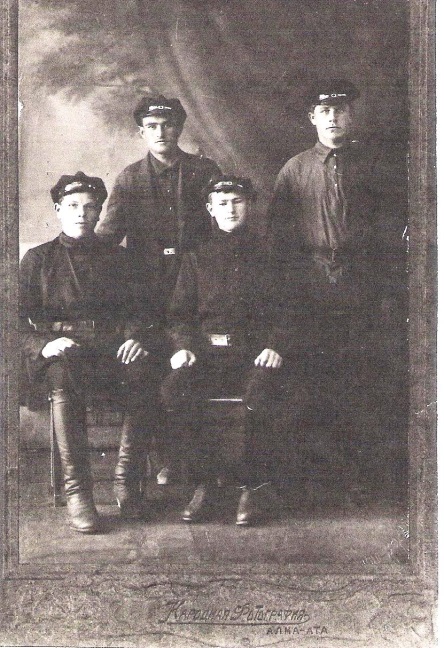 Фото 1940 г. Друзья-однополчане 8-й гвардейской Панфиловской дивизии. Слева-направо сидят Константин Мамонтов и Сергей Завальский,  стоят Иван Редько и Григорий Сторожев. Никто из них с войны не вернулся.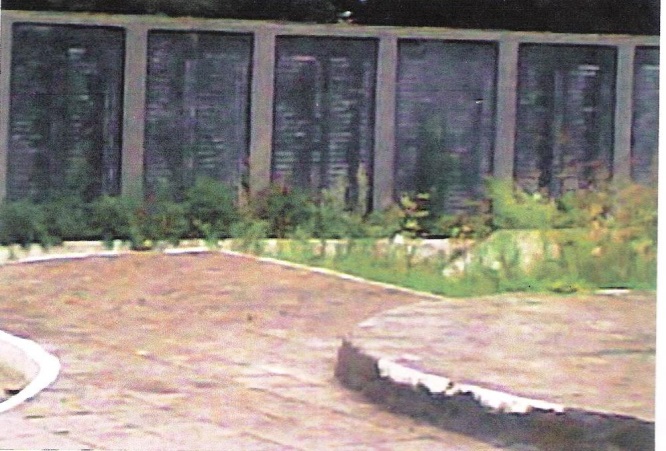 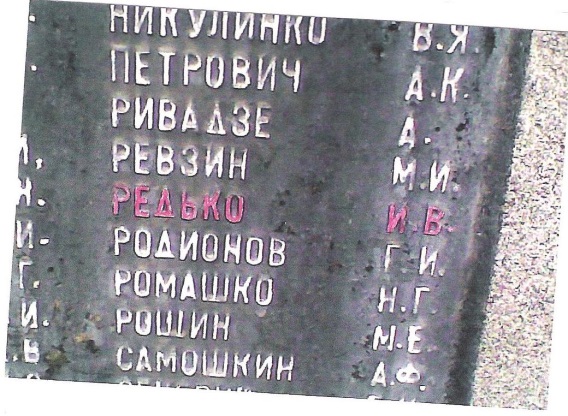 Комплекс Братской могилы на территории Калининградской области Письмо с фронта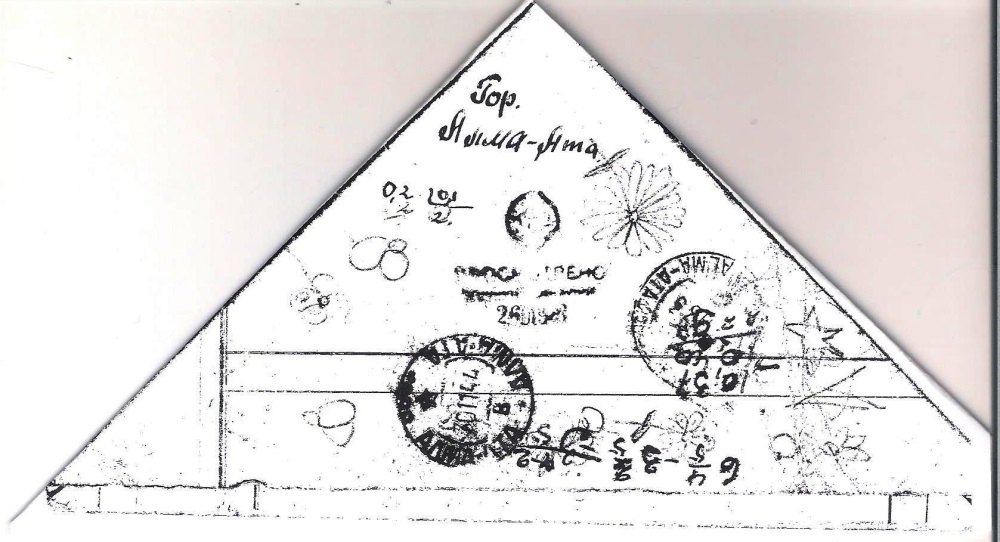 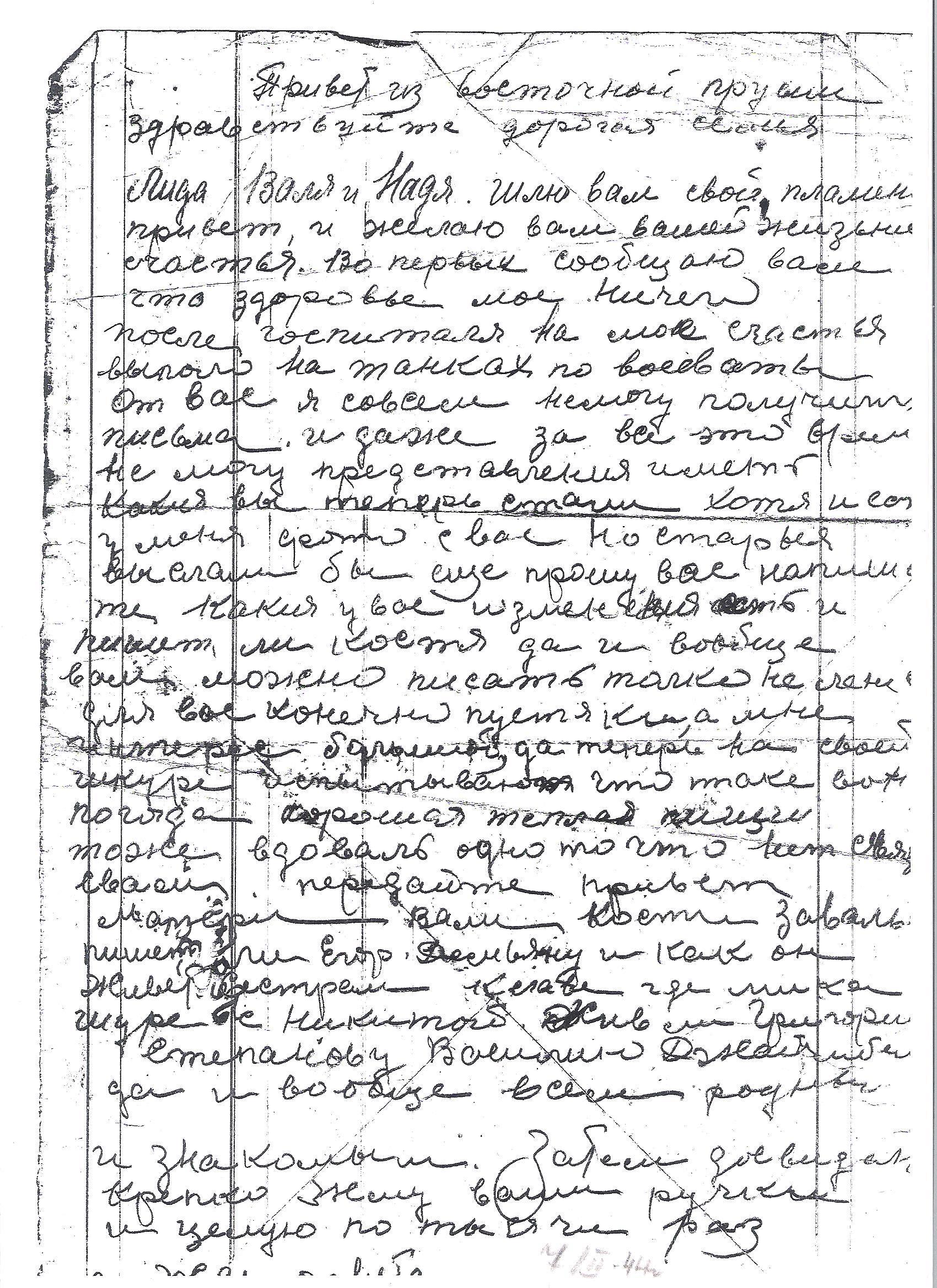 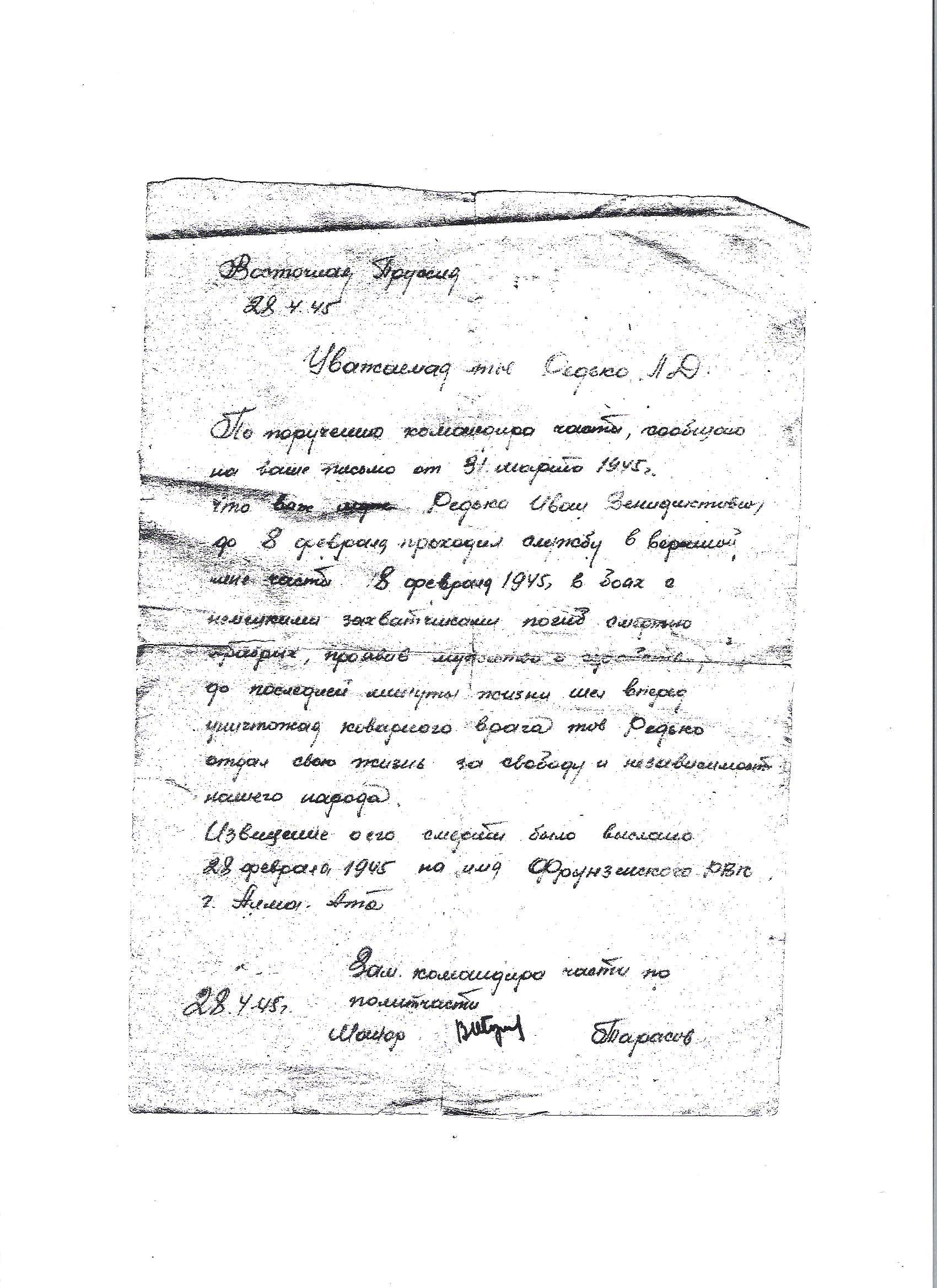 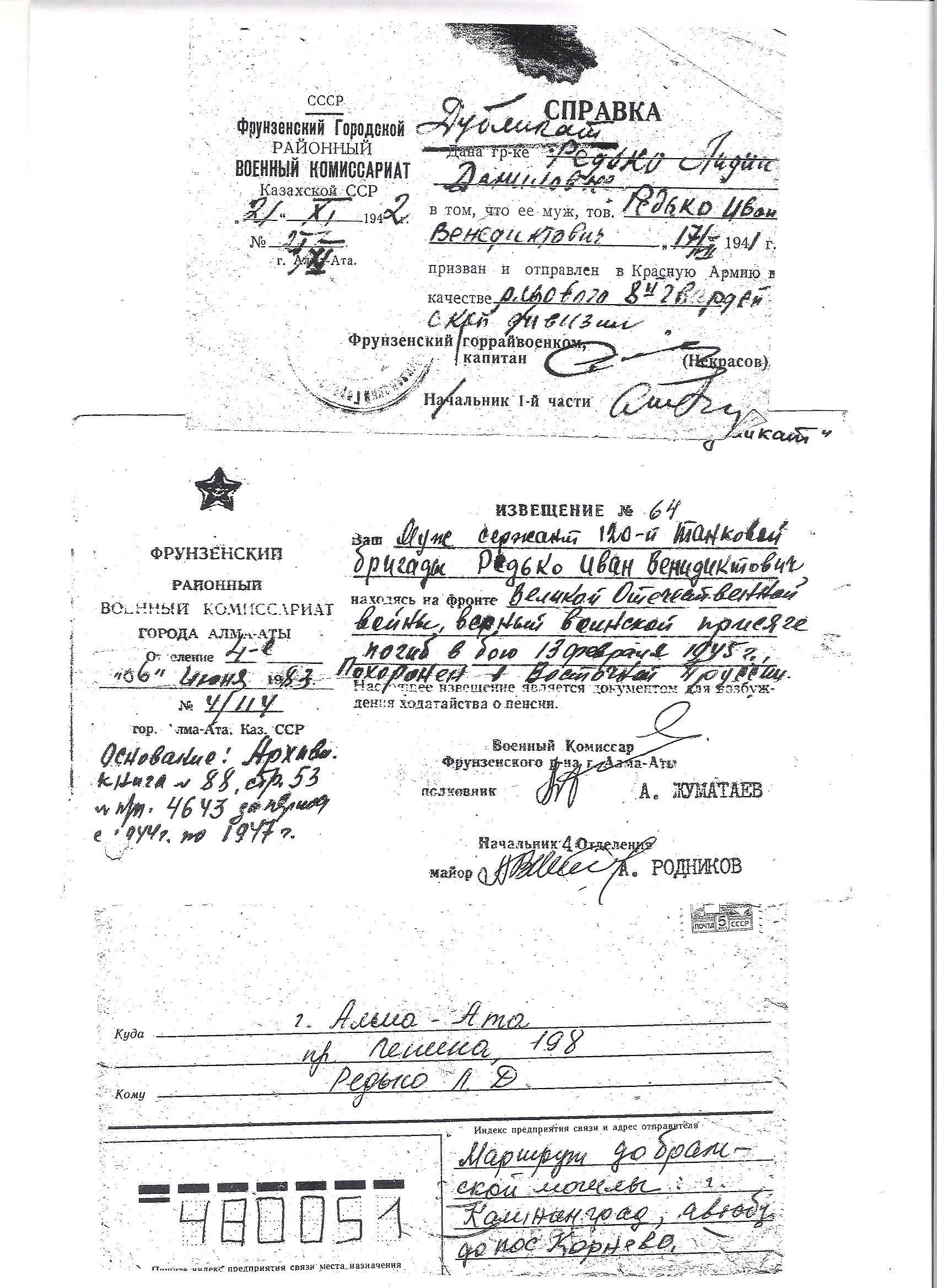 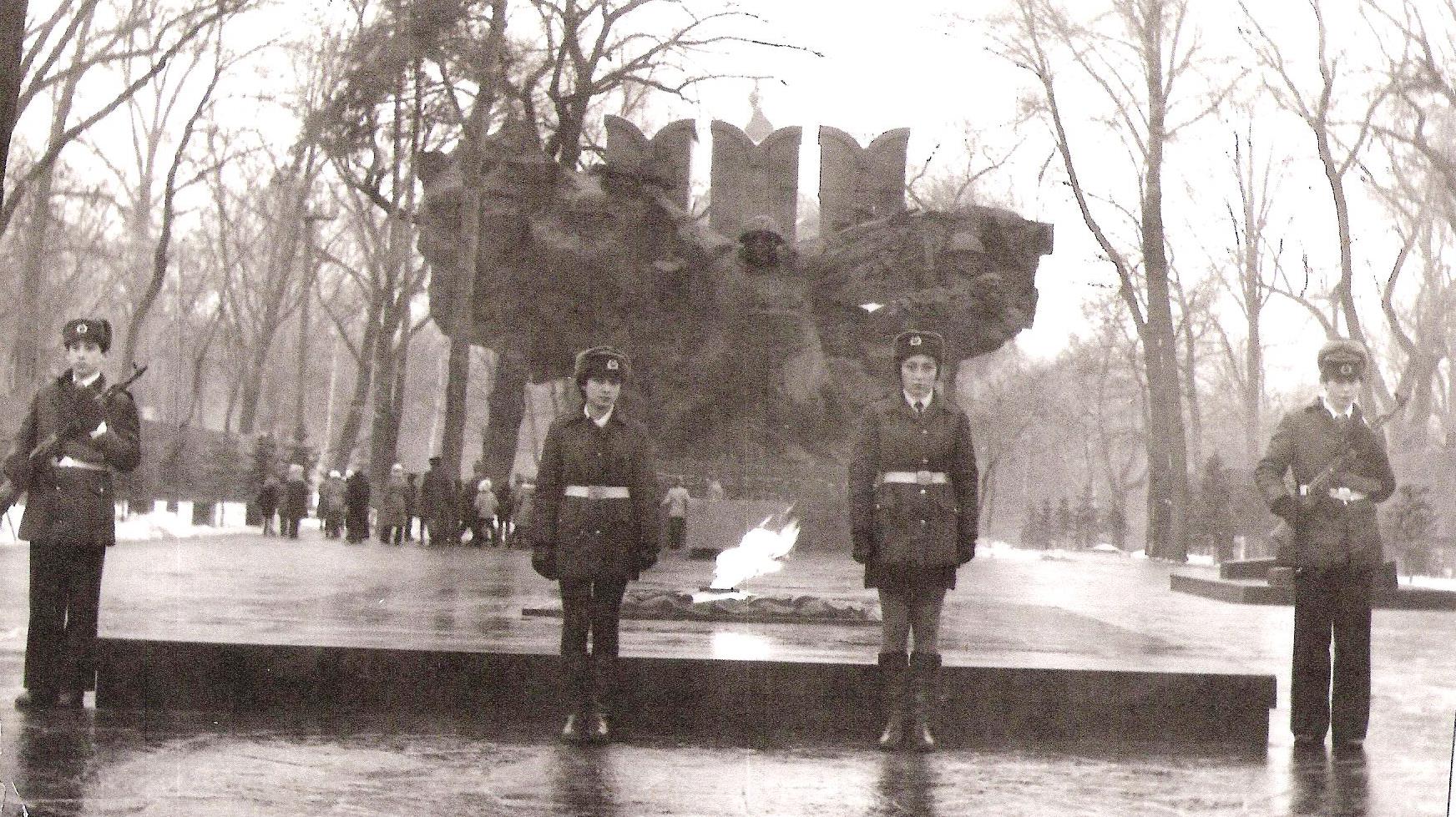 Фото 1975 г.   Парк 28-ми Героев Панфиловцев. Город  Алма-Ата.                         Почетный караул старшеклассников у вечного огня.